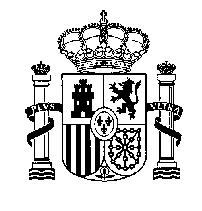 COMUNICACIÓN DE CUENTA BANCARIA PARA EL COBRO DE SUBVENCIONESSolicito que para la subvención cuyos datos se detallan, se realice el pago en la cuenta bancaria que se señala:Datos del proyecto:Datos del beneficiario :Datos bancarios (el titular de la cuenta debe coincidir con el beneficiario de la ayuda) :En                                  , a          de                 de 20                                  El Beneficiario,Fdo.:                                                                        .                                                                            MINISTERIO DE CULTURA Y DEPORTEDenominación línea de Ayuda:Cantidad concedida:CIFNombre o razón socialDomicilio fiscalLocalidadProvinciaC.P. Código País: Teléfono /Correo electrónicoNombre de la Entidad de Crédito/Banco :Código País:Clase de divisa en la que mantiene abierta la cuenta ( para divisas distintas del Euro)Código IBANCódigo IBANCódigo IBANCódigo IBANCódigo EntidadCódigo EntidadCódigo EntidadCódigo Entidad Código  Sucursal Código  Sucursal Código  Sucursal Código  SucursalD.C.D.C.  Número de cuenta  Número de cuenta  Número de cuenta  Número de cuenta  Número de cuenta  Número de cuenta  Número de cuenta  Número de cuenta  Número de cuenta  Número de cuentaCódigo BIC/SWIFT : Código ABA :